                                                                                                      Petak, 30.4.2021.g.PRIRODA I DRUŠTVOProljeće, ponavljanjeDraga Lea, danas ćeš malo ponavljati o proljeću.Za početak možeš otvoriti udžbenik  i riješiti 42. i 43. stranicu.Kada to završiš možeš skenirati kod na istoj stranici ili otvoriti poveznicu ispod i zabaviti se rješavajući razmisli.https://www.e-sfera.hr/dodatni-digitalni-sadrzaji/ca9088da-9c9a-4de5-8ef5-67d04107eef4/HRVATSKI JEZIKObzirom da si iz PID učila o proljeću, današnji zadatak je da pomoću ponuđenih riječi sastaviš nekoliko rečenica o proljeću. Za svaku ponuđenu riječ sastavi kratku rečenicu. Na kraju ćeš dobiti lijepi sastav o proljeću.Evo riječi pomoću kojih možeš sastavljati rečenice:                     Livada         nebo        proljeće      kukci        cvijećeRečenice piši u pisanku a malim tiskanim slovima. Pazi na početak rečenice i rečenični znak na kraju. Naslov za svoj sastav odaberi sama.TZKPrati vježbe za TZK na Školi na trećem.                                 Pozdrav i poljubac od učiteljice!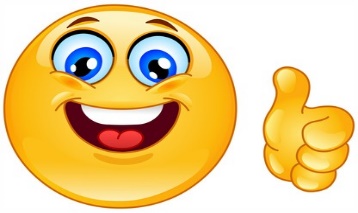 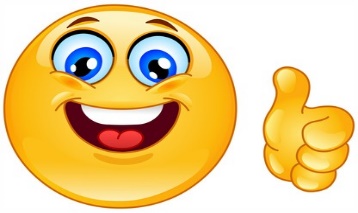 